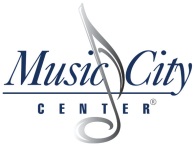 RFP Exhibit ECommission FormCompensation and Cost Data Worksheet for RFP 105-2017Compensation and Cost Data Worksheet for RFP 105-2017Compensation and Cost Data Worksheet for RFP 105-2017Compensation and Cost Data Worksheet for RFP 105-2017Compensation and Cost Data Worksheet for RFP 105-2017Music City Center Rigging Services Music City Center Rigging Services Music City Center Rigging Services Music City Center Rigging Services Music City Center Rigging Services Music City Center Rigging Services Contractor must enter commission percentages to be paid to the CCA for each of the categories included in their proposal:Contractor must enter commission percentages to be paid to the CCA for each of the categories included in their proposal:Contractor must enter commission percentages to be paid to the CCA for each of the categories included in their proposal:Contractor must enter commission percentages to be paid to the CCA for each of the categories included in their proposal:Contractor must enter commission percentages to be paid to the CCA for each of the categories included in their proposal:Contractor must enter commission percentages to be paid to the CCA for each of the categories included in their proposal:Contractor must enter commission percentages to be paid to the CCA for each of the categories included in their proposal:Contractor must enter commission percentages to be paid to the CCA for each of the categories included in their proposal:Contractor must enter commission percentages to be paid to the CCA for each of the categories included in their proposal:Contractor must enter commission percentages to be paid to the CCA for each of the categories included in their proposal:Contractor must enter commission percentages to be paid to the CCA for each of the categories included in their proposal:Contractor must enter commission percentages to be paid to the CCA for each of the categories included in their proposal:Contractor must enter commission percentages to be paid to the CCA for each of the categories included in their proposal:Contractor must enter commission percentages to be paid to the CCA for each of the categories included in their proposal:Proposed Commission Percentages Proposed Commission Percentages Proposed Commission Percentages Proposed Commission Percentages Proposed Commission Percentages Proposed Commission Percentages Year 1Year 2Year 3Year 4Year 5A.) Gross Equipment Rentals0.00%0.00%0.00%0.00%0.00%B.) Gross Labor on Set-up/Teardowns0.00%0.00%0.00%0.00%0.00%MCC Hourly Rates MCC Hourly Rates MCC Hourly Rates MCC Hourly Rates MCC Hourly Rates MCC Hourly Rates MCC Hourly Rates MCC Hourly Rates C.) Proposed Hourly Rates $0.00$0.00$0.00$0.00$0.00D.) Holiday $0.00$0.00$0.00$0.00$0.00E.) Overtime  $0.00$0.00$0.00$0.00$0.00*Proposed percentages will be applied to "Gross Sales" defined as: total amount of all monies received including service charges, supplemental fees or monies charged by the contractor, its agents, subcontractors, or employees for all Rigging Service Sales excluding sales taxes or gratuities paid directly to contractor's employees and retained by the employees. *Proposed percentages will be applied to "Gross Sales" defined as: total amount of all monies received including service charges, supplemental fees or monies charged by the contractor, its agents, subcontractors, or employees for all Rigging Service Sales excluding sales taxes or gratuities paid directly to contractor's employees and retained by the employees. *Proposed percentages will be applied to "Gross Sales" defined as: total amount of all monies received including service charges, supplemental fees or monies charged by the contractor, its agents, subcontractors, or employees for all Rigging Service Sales excluding sales taxes or gratuities paid directly to contractor's employees and retained by the employees. *Proposed percentages will be applied to "Gross Sales" defined as: total amount of all monies received including service charges, supplemental fees or monies charged by the contractor, its agents, subcontractors, or employees for all Rigging Service Sales excluding sales taxes or gratuities paid directly to contractor's employees and retained by the employees. *Proposed percentages will be applied to "Gross Sales" defined as: total amount of all monies received including service charges, supplemental fees or monies charged by the contractor, its agents, subcontractors, or employees for all Rigging Service Sales excluding sales taxes or gratuities paid directly to contractor's employees and retained by the employees. *Proposed percentages will be applied to "Gross Sales" defined as: total amount of all monies received including service charges, supplemental fees or monies charged by the contractor, its agents, subcontractors, or employees for all Rigging Service Sales excluding sales taxes or gratuities paid directly to contractor's employees and retained by the employees. *Proposed percentages will be applied to "Gross Sales" defined as: total amount of all monies received including service charges, supplemental fees or monies charged by the contractor, its agents, subcontractors, or employees for all Rigging Service Sales excluding sales taxes or gratuities paid directly to contractor's employees and retained by the employees. *Proposed percentages will be applied to "Gross Sales" defined as: total amount of all monies received including service charges, supplemental fees or monies charged by the contractor, its agents, subcontractors, or employees for all Rigging Service Sales excluding sales taxes or gratuities paid directly to contractor's employees and retained by the employees. *Proposed percentages will be applied to "Gross Sales" defined as: total amount of all monies received including service charges, supplemental fees or monies charged by the contractor, its agents, subcontractors, or employees for all Rigging Service Sales excluding sales taxes or gratuities paid directly to contractor's employees and retained by the employees. *Proposed percentages will be applied to "Gross Sales" defined as: total amount of all monies received including service charges, supplemental fees or monies charged by the contractor, its agents, subcontractors, or employees for all Rigging Service Sales excluding sales taxes or gratuities paid directly to contractor's employees and retained by the employees. *Proposed percentages will be applied to "Gross Sales" defined as: total amount of all monies received including service charges, supplemental fees or monies charged by the contractor, its agents, subcontractors, or employees for all Rigging Service Sales excluding sales taxes or gratuities paid directly to contractor's employees and retained by the employees. *Proposed percentages will be applied to "Gross Sales" defined as: total amount of all monies received including service charges, supplemental fees or monies charged by the contractor, its agents, subcontractors, or employees for all Rigging Service Sales excluding sales taxes or gratuities paid directly to contractor's employees and retained by the employees. *Proposed percentages will be applied to "Gross Sales" defined as: total amount of all monies received including service charges, supplemental fees or monies charged by the contractor, its agents, subcontractors, or employees for all Rigging Service Sales excluding sales taxes or gratuities paid directly to contractor's employees and retained by the employees. *Proposed percentages will be applied to "Gross Sales" defined as: total amount of all monies received including service charges, supplemental fees or monies charged by the contractor, its agents, subcontractors, or employees for all Rigging Service Sales excluding sales taxes or gratuities paid directly to contractor's employees and retained by the employees. *Proposed percentages will be applied to "Gross Sales" defined as: total amount of all monies received including service charges, supplemental fees or monies charged by the contractor, its agents, subcontractors, or employees for all Rigging Service Sales excluding sales taxes or gratuities paid directly to contractor's employees and retained by the employees. *Proposed percentages will be applied to "Gross Sales" defined as: total amount of all monies received including service charges, supplemental fees or monies charged by the contractor, its agents, subcontractors, or employees for all Rigging Service Sales excluding sales taxes or gratuities paid directly to contractor's employees and retained by the employees. *Proposed percentages will be applied to "Gross Sales" defined as: total amount of all monies received including service charges, supplemental fees or monies charged by the contractor, its agents, subcontractors, or employees for all Rigging Service Sales excluding sales taxes or gratuities paid directly to contractor's employees and retained by the employees. *Proposed percentages will be applied to "Gross Sales" defined as: total amount of all monies received including service charges, supplemental fees or monies charged by the contractor, its agents, subcontractors, or employees for all Rigging Service Sales excluding sales taxes or gratuities paid directly to contractor's employees and retained by the employees. *Proposed percentages will be applied to "Gross Sales" defined as: total amount of all monies received including service charges, supplemental fees or monies charged by the contractor, its agents, subcontractors, or employees for all Rigging Service Sales excluding sales taxes or gratuities paid directly to contractor's employees and retained by the employees. *Proposed percentages will be applied to "Gross Sales" defined as: total amount of all monies received including service charges, supplemental fees or monies charged by the contractor, its agents, subcontractors, or employees for all Rigging Service Sales excluding sales taxes or gratuities paid directly to contractor's employees and retained by the employees. *Proposed percentages will be applied to "Gross Sales" defined as: total amount of all monies received including service charges, supplemental fees or monies charged by the contractor, its agents, subcontractors, or employees for all Rigging Service Sales excluding sales taxes or gratuities paid directly to contractor's employees and retained by the employees. *Proposed percentages will be applied to "Gross Sales" defined as: total amount of all monies received including service charges, supplemental fees or monies charged by the contractor, its agents, subcontractors, or employees for all Rigging Service Sales excluding sales taxes or gratuities paid directly to contractor's employees and retained by the employees. *Proposed percentages will be applied to "Gross Sales" defined as: total amount of all monies received including service charges, supplemental fees or monies charged by the contractor, its agents, subcontractors, or employees for all Rigging Service Sales excluding sales taxes or gratuities paid directly to contractor's employees and retained by the employees. *Proposed percentages will be applied to "Gross Sales" defined as: total amount of all monies received including service charges, supplemental fees or monies charged by the contractor, its agents, subcontractors, or employees for all Rigging Service Sales excluding sales taxes or gratuities paid directly to contractor's employees and retained by the employees. *Proposed percentages will be applied to "Gross Sales" defined as: total amount of all monies received including service charges, supplemental fees or monies charged by the contractor, its agents, subcontractors, or employees for all Rigging Service Sales excluding sales taxes or gratuities paid directly to contractor's employees and retained by the employees. *Proposed percentages will be applied to "Gross Sales" defined as: total amount of all monies received including service charges, supplemental fees or monies charged by the contractor, its agents, subcontractors, or employees for all Rigging Service Sales excluding sales taxes or gratuities paid directly to contractor's employees and retained by the employees. *Proposed percentages will be applied to "Gross Sales" defined as: total amount of all monies received including service charges, supplemental fees or monies charged by the contractor, its agents, subcontractors, or employees for all Rigging Service Sales excluding sales taxes or gratuities paid directly to contractor's employees and retained by the employees. *Proposed percentages will be applied to "Gross Sales" defined as: total amount of all monies received including service charges, supplemental fees or monies charged by the contractor, its agents, subcontractors, or employees for all Rigging Service Sales excluding sales taxes or gratuities paid directly to contractor's employees and retained by the employees. *Proposed percentages will be applied to "Gross Sales" defined as: total amount of all monies received including service charges, supplemental fees or monies charged by the contractor, its agents, subcontractors, or employees for all Rigging Service Sales excluding sales taxes or gratuities paid directly to contractor's employees and retained by the employees. *Proposed percentages will be applied to "Gross Sales" defined as: total amount of all monies received including service charges, supplemental fees or monies charged by the contractor, its agents, subcontractors, or employees for all Rigging Service Sales excluding sales taxes or gratuities paid directly to contractor's employees and retained by the employees. 